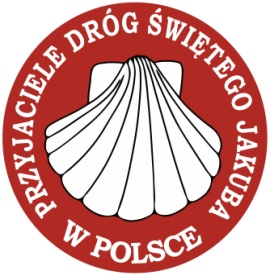 Deklaracja członkowska
StowarzyszeniaPRZYJACIELE DRÓG ŚW. JAKUBA W POLSCENiniejszym zwracam się z prośbą o przyjęcie mnie w poczet członków stowarzyszenia „Przyjaciele Dróg św. Jakuba w Polsce“  z siedzibą we Wrocławiu.Imię, nazwisko:	______________________________________________________________________________(Instytucja:) 	______________________________________________________________________________Kod, pocztowy miejscowość: ____________________________________________________________________Ulica:	______________________________________________________________________________Data urodzenia:	______________________________________________________________________________Telefon:	______________________________________________________________________________E-Mail:	______________________________________________________________________________	jako członek Stowarzyszenia zobowiązuję się  opłacać roczną składkę członkowską, w wysokości nie niższej niż określona  
         przez Zarząd jako obowiązująca w danym roku kalendarzowym. (aktualnie składka wynosi co najmniej 60 zł. za osobę na rok, 
         lub 100 zł. łącznie dla  małżeństw, w przypadku gdy oboje małżonków należy do Stowarzyszenia)  	jako wolontariusz deklaruję społeczną pracę w postaci	_______________________________________________________________________________________________         _______________________________________________________________________________________________	jako członek wspierający deklaruję roczną składkę w wysokości:  ____________  złotych      Wyrażam zgodę na przetwarzanie moich danych osobowych zawartych w niniejszej deklaracji w związku z realizacją celów statutowych Stowarzyszenia „Przyjaciele Dróg św. Jakuba w Polsce”            Potwierdzam, że zapoznałam/-em się z klauzulą informacyjną o przetwarzaniu danych osobowych, stanowiącą załącznik (strona nr 2) do niniejszej deklaracji członkowskiej Stowarzyszenia „Przyjaciele Dróg św. Jakuba w Polsce” Aby otrzymywać aktualne informacje o wydarzeniach na Drodze św. Jakuba, prosimy o dopisanie swojego maila do newslettera 
na stronie www.camino.net.pl.____________________________                     		      ______________________________          Miejscowość, data				               PodpisWnioskujący otrzyma informację o decyzji Zarządu Stowarzyszenia w sprawie przyjęcia w poczet członków; zgodnie ze Statutem postanowienie w tej sprawie podejmuje Zarząd. Prosimy o przesłanie wypełnionej deklaracji jako skan na adres: biuro@camino.net.pl .Dziękujemy!

Klauzula informacyjna o przetwarzaniu danych osobowych 
przez Stowarzyszenie Przyjaciele Dróg św. Jakuba w PolsceKlauzula informacyjna stanowiąca integralną część deklaracji członkowskiej Stowarzyszenie „Przyjaciele Dróg św. Jakuba w Polsce”, zgodna z Rozporządzeniem Parlamentu Europejskiego i Rady (UE) 2016/679 z dnia 27 kwietnia 2016 r. w sprawie ochrony osób fizycznych w związku z przetwarzaniem danych osobowych i w sprawie swobodnego przepływu takich danych oraz uchylenia dyrektywy 95/46/WE (tzw. RODO).Informujemy, że administratorem danych osobowych jest Stowarzyszenie „Przyjaciele Dróg św. Jakuba w Polsce” z siedzibą ul. Legnicka 65 54-206 Wrocław. Od dnia 25.05.2018 r. jest możliwość skontaktowania się z inspektorem ochrony danych za pośrednictwem adresu e-mail: biuro@camino.net.pl.Dane osobowe będą przetwarzane przez Stowarzyszenie „Przyjaciele Dróg św. Jakuba w Polsce” w celach:- statutowych Stowarzyszenia;- realizacji ciążących na Administratorze obowiązków zgodnie z przepisami prawa;- analitycznych i statystycznych – podstawą prawną przetwarzania jest uzasadniony interes Administratora (art. 6 ust. 1 lit f RODO) polegający na prowadzeniu analiz aktywności Użytkowników w Serwisie;- ewentualnego ustalenia i dochodzenia roszczeń lub obrony przed nimi – podstawą prawną przetwarzania jest uzasadniony interes Administratora (art. 6 ust. 1 lit f RODO) polegający na ochronie jego praw.4. Dane osobowe będą przechowywane do czasu odwołania zgody na komunikację marketingową lub zgłoszenia sprzeciwu wobec przetwarzania danych osobowych.5. Prawa osoby, której dotyczą dane osobowe:1) prawo dostępu do treści swoich danych osobowych, czyli prawo do uzyskania potwierdzenia, czy Administrator przetwarza dane oraz informacji dotyczących takiego przetwarzania;2) prawo do sprostowania danych, jeżeli dane przetwarzane przez Administratora są nieprawidłowe lub niekompletne;3) prawo żądania od Administratora usunięcia danych;4) prawo żądania od Administratora ograniczenia przetwarzania danych;5) prawo do przenoszenia danych, czyli prawo do otrzymania dostarczonych Administratorowi danych osobowych oraz przesłania ich innemu administratorowi;6) prawo wniesienia sprzeciwu wobec przetwarzania danych osobowych;7) prawo wniesienia skargi do polskiego organu nadzorczego lub organu nadzorczego innego państwa członkowskiego Unii Europejskiej, właściwego ze względu na miejsce zwykłego pobytu lub pracy osoby, której dane dotyczą lub ze względu na miejsce domniemanego naruszenia RODO;8) prawo do cofnięcia zgody w dowolnym momencie (bez wpływu na zgodność z prawem przetwarzania, którego dokonano na podstawie zgody przed jej cofnięciem).